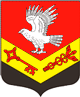 Муниципальное образование«ЗАНЕВСКОЕ ГОРОДСКОЕ ПОСЕЛЕНИЕ»Всеволожского муниципального района Ленинградской областиАДМИНИСТРАЦИЯПОСТАНОВЛЕНИЕ20.03.2018 г. 										№ 137 д. ЗаневкаО проведении выборов членовинициативных комиссий, председателей
инициативных комиссий в г.п. Янино-1 В соответствии с Федеральным законом от  06.10.2003  № 131-ФЗ «Об общих принципах организации местного самоуправления в Российской Федерации», в целях реализации областного закона Ленинградской области от 15.01.2018 № 3-оз «О содействии участию населения в осуществлении местного самоуправления в иных формах на территориях административных центров муниципальных образований Ленинградской области», решения совета депутатов МО «Заневское городское поселение» от 30.01.2018 № 02 «Об утверждении Положения об инициативной комиссии на территории городского поселка Янино-1 Всеволожского муниципального района Ленинградской области», администрация муниципального образования «Заневское городское поселение» Всеволожского муниципального района Ленинградской областиПОСТАНОВЛЯЕТ:Организовать и провести выборы двух членов инициативныхкомиссий, председателей  инициативных комиссий на территории                г.п.  Янино-1.2. Утвердить график проведения вышеуказанных выборов согласно приложению.3. Настоящее постановление подлежит опубликованию в средствах массовой информации.4. Настоящее постановление вступает в силу со дня его официального опубликования в средствах массовой информации.5. Контроль над исполнением постановления возложить на заместителя главы администрации по ЖКХ и градостроительству Гречица В.В.Глава администрации							         А.В. Гердий Приложениек постановлению администрации от «20» марта 2018 г. № 137График выборов членов инициативных комиссий (председателей инициативных комиссий) в г.п. Янино-1 ДатаГраницы территорииМесто проведения28.03.2018 г.  18:00ул. Заводская, Новая д.13,д. 14 к 1,2 ул. Шоссейная д. 28-98 (четная сторона), д. 43-93 (нечетная сторона), ул. Новая, д. 14,15 – 1 член инициативной комиссии, ул. Новая д.16, ул. Белорусская, Брусничная, Бульвар Славы, Вишневая, Земляничная, Луговая, Сиреневый бульвар, Тенистая (коттеджный поселок),ул. Голландская, ул. Оранжевая.Бульвар Славы д. 2 (пост охраны)28.03.2018 г.  19:00ул. Заводская, Новая д.13,д. 14 к 1,2 ул. Шоссейная д. 28-98 (четная сторона), д. 43-93 (нечетная сторона), ул. Новая, д. 14,15 – 1 член инициативной комиссии, ул. Новая д.16, ул. Белорусская, Брусничная, Бульвар Славы, Вишневая, Земляничная, Луговая, Сиреневый бульвар, Тенистая (коттеджный поселок),ул. Голландская, ул. Оранжевая.ул. Голландская д. 3